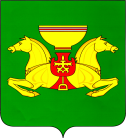   от 22.09.2010		                    с. Аскиз			        № 620-пВ соответствии с Порядком предоставления и распределения иных межбюджетных трансфертов из республиканского бюджета Республики Хакасия бюджетам муниципальных образований Республики Хакасия на обеспечение выплат ежемесячного денежного вознаграждения за классное руководство педагогическим работникам муниципальных образовательных организаций, реализующих образовательные программы начального общего, основного общего и среднего общего образования, в том числе адаптированные основные общеобразовательные программы, приведенным в разделе 9 приложения 4 к текстовой части государственной программы Республики Хакасия "Развитие образования в Республике Хакасия", утвержденной постановлением Правительства Республики Хакасия от 27.10.2015 N 556, Порядком выплаты ежемесячного денежного вознаграждения за классное руководство педагогическим работникам государственных общеобразовательных организаций Республики Хакасия, реализующих образовательные программы начального общего, основного общего и среднего общего образования, в том числе адаптированные основные общеобразовательные программы, утвержденным Постановление Правительства Республики Хакасия от 15.09.2020 N 488, руководствуясь ст.ст.35, 40 Устава муниципального образования Аскизский район от 20.12.2005 года, Администрация Аскизского района Республики Хакасия постановляет:1. Установить с 01 сентября 2020 года по 31 декабря 2020 года ежемесячное денежное вознаграждение за классное руководство педагогическим работникам муниципальных общеобразовательных организаций Аскизского района, реализующих образовательные программы начального общего, основного общего и среднего общего образования, в том числе адаптированные основные общеобразовательные программы, в размере 5000 рублей.2. Утвердить прилагаемый Порядок выплаты ежемесячного денежного вознаграждения за классное руководство педагогическим работникам муниципальных общеобразовательных организаций Аскизского района, реализующих образовательные программы начального общего, основного общего и среднего общего образования, в том числе адаптированные основные общеобразовательные программы.3. Настоящее постановление вступает в силу со дня его официального опубликования и распространяется на правоотношения, возникшие с 1 сентября 2020 года.4. Опубликовать настоящее постановление на сайте Администрации Аскизского района Республики Хакасия.5. Контроль за исполнением постановления оставляю за собой.Исполняющий обязанности главы Администрации                                                                          Е.Ю.Костяков   Утвержден Постановлением Администрации Аскизского района Республики Хакасия                                                                                                   от «22» 09. 2020 № 620-пПорядоквыплаты ежемесячного денежного вознаграждения за классное руководство педагогическим работникам муниципальных общеобразовательных организаций Аскизского района, реализующих образовательные программы начального общего, основного общего и среднего общего образования, в том числе адаптированные основные общеобразовательные программы1. Настоящий Порядок определяет условия выплаты ежемесячного денежного вознаграждения за классное руководство педагогическим работникам муниципальных общеобразовательных организаций Аскизского района, реализующих образовательные программы начального общего, основного общего и среднего общего образования, в том числе адаптированные основные общеобразовательные программы.Ежемесячное денежное вознаграждение за классное руководство (далее - ежемесячное денежное вознаграждение) выплачивается педагогическим работникам муниципальных общеобразовательных организаций Аскизского района, реализующих образовательные программы начального общего, основного общего и среднего общего образования, в том числе адаптированные основные общеобразовательные программы (далее - педагогические работники, выполняющие функции классного руководителя), вне зависимости от наполняемости класса-комплекта, который принимается за один класс с учетом установленных районного коэффициента и процентной надбавки за стаж работы в Республике Хакасия.2. Выплата ежемесячного денежного вознаграждения производится с 01 сентября 2020 года по 31 декабря 2020 года  педагогическим работникам, выполняющим функции классного руководителя, на которых приказом образовательной организации возложены функции классного руководителя по состоянию на 31 августа 2020 года, и с месяца издания такого приказа иным педагогическим работникам. Обязанности по осуществлению классного руководства возлагаются на педагогического работника общеобразовательной организации с его письменного согласия.3. Педагогическому работнику, выполняющему функции классного руководителя в двух и более классах-комплектах, выплата ежемесячного денежного вознаграждения производится в размере не более двух выплат ежемесячного денежного вознаграждения.4. Классное руководство может быть возложено на одного педагогического работника в двух классах-комплектах временно в связи с заменой длительно отсутствующего другого педагогического работника по болезни или другим причинам с установлением ежемесячного денежного вознаграждения в размере 5000 рублей за каждый из двух классов-комплектов.5. Педагогическим работникам, выполняющим функции классного руководителя, отработавшим месяц не полностью, ежемесячное денежное вознаграждение выплачивается в размере, исчисленном пропорционально отработанному количеству дней.Временное замещение длительно отсутствующего по болезни и другим причинам педагогического работника, выполняющего функции классного руководителя, другим педагогическим работником осуществляется с установлением ему соответствующей выплаты за классное руководство пропорционально времени замещения.6. Отмена классного руководства в течение учебного года и в каникулярный период, изменений размеров выплат за классное руководство по инициативе работодателя, за исключением случаев неисполнения или ненадлежащего исполнения педагогическим работником по его вине работы по классному руководству или сокращения количества классов-комплектов, не допускается.7. Ежемесячное денежное вознаграждение выплачивается педагогическим работникам, выполняющим функции классного руководителя, ежемесячно в сроки, установленные для выплаты заработной платы.8. Ежемесячное денежное вознаграждение педагогическим работникам, выполняющим функции классного руководителя, учитывается во всех случаях исчисления среднего заработка и при определении налоговой базы по налогу на доходы физических лиц, как и другие доходы, получаемые налогоплательщиком.Периоды осенних, зимних, весенних и летних каникул, установленные для обучающихся общеобразовательных организаций, а также периоды отмены (приостановки) для обучающихся занятий по санитарно-эпидемиологическим, климатическим и другим основаниям, не совпадающие с ежегодными основными удлиненными оплачиваемыми и ежегодными дополнительными оплачиваемыми отпусками педагогических работников, являются для работников рабочим временем.За время работы в указанные периоды оплата труда педагогических работников производится из расчета заработной платы, установленной при тарификации, предшествующей началу каникул или периоду отмены (приостановки) для обучающихся занятий по указанным выше причинам с учетом денежного вознаграждения в размере 5000 рублей и других выплат за классное руководство.9. Ежемесячное денежное вознаграждение педагогическим работникам, выполняющим функции классного руководителя, учитывается при определении отчислений по страховым взносам на обязательное пенсионное страхование, обязательное социальное страхование от несчастных случаев на производстве и профессиональных заболеваний, обязательное социальное страхование на случай временной нетрудоспособности и в связи с материнством, обязательное медицинское страхование.10. Муниципальные общеобразовательные организации Аскизского района  ежемесячно в срок до 15 числа текущего месяца направляют в Управление  образования администрации Аскизского района заявку на финансирование выплаты ежемесячного денежного вознаграждения по установленной форме (Приложение № 1).11. Управление  образования администрации Аскизского района на основании заявок муниципальных общеобразовательных организаций Аскизского района в течение трех рабочих дней со дня получения направляет сводную заявку о финансировании в Министерство образования и науки Республики Хакасия.12. Средства на ежемесячное денежное вознаграждение направляются муниципальным общеобразовательным организациям Аскизского района в течение трех рабочих дней с момента поступления денежных средств на счет Управления  образования администрации Аскизского района.13. Муниципальные общеобразовательные организации ежемесячно не позднее 2 числа месяца, следующего за отчетным, представляют в Управление  образования администрации Аскизского района отчет о расходовании средств на выплату ежемесячного денежного вознаграждения педагогическим работникам, выполняющим функции классного руководителя, муниципальных общеобразовательных организаций Аскизского района, отчет о достижении результатов предоставления средств на выплату ежемесячного денежного вознаграждения педагогическим работникам, выполняющим функции классного руководителя, муниципальных общеобразовательных организаций Аскизского района, отчет о расходах на осуществление выплат педагогическим работникам, выполняющим функции классного руководителя, муниципальных общеобразовательных организаций Аскизского района по установленным формам. (Приложение № 2).14.  Муниципальные  общеобразовательные организации обеспечивают целевое использование выделенных средств на ежемесячное денежное вознаграждение за классное руководство педагогическим работникам муниципальных общеобразовательных организаций Аскизского района, реализующих образовательные программы начального общего, основного общего и среднего общего образования, в том числе адаптированные основные общеобразовательные программы.15. Муниципальные общеобразовательные организации Аскизского района, осуществляющие расходование выделенных средств на ежемесячное денежное вознаграждение педагогическим работникам, выполняющим функции классного руководителя, несут ответственность за нецелевое использование бюджетных средств в соответствии с действующим законодательством.Приложение № 1к  порядку выплаты ежемесячного денежного вознаграждения за классное руководство педагогическим работникам муниципальных общеобразовательных организаций Аскизского района, реализующих образовательные программы начального общего, основного общего и среднего общего образования, в том числе адаптированные основные общеобразовательные программыЗаявкана финансирование выплаты ежемесячного денежного вознаграждения за классное руководствоРуководитель Муниципальной образовательной организации                           (подпись)Главный бухгалтерМуниципальной образовательной организации                           (подпись)Приложение № 2к  порядку выплаты ежемесячного денежного вознаграждения за классное руководство педагогическим работникам муниципальных общеобразовательных организаций Аскизского района, реализующих образовательные программы начального общего, основного общего и среднего общего образования, в том числе адаптированные основные общеобразовательные программыОтчето расходовании средств на выплату ежемесячного денежного вознаграждения за классное руководствоРуководитель Муниципальной образовательной организации                           (подпись)Главный бухгалтерМуниципальной образовательной организации                           (подпись)РОССИЙСКАЯ ФЕДЕРАЦИЯАДМИНИСТРАЦИЯАСКИЗСКОГО РАЙОНАРЕСПУБЛИКИ ХАКАСИЯРОССИЙСКАЯ ФЕДЕРАЦИЯАДМИНИСТРАЦИЯАСКИЗСКОГО РАЙОНАРЕСПУБЛИКИ ХАКАСИЯРОССИЯ ФЕДЕРАЦИЯЗЫХАКАС РЕСПУБЛИКАЗЫНЫНАСХЫС АЙМАFЫНЫНУСТАF-ПАСТААРОССИЯ ФЕДЕРАЦИЯЗЫХАКАС РЕСПУБЛИКАЗЫНЫНАСХЫС АЙМАFЫНЫНУСТАF-ПАСТААПОСТАНОВЛЕНИЕПОСТАНОВЛЕНИЕПОСТАНОВЛЕНИЕ№ п/пФ.И.О. классного руководителя Класс  (класс- комплект) Количество отработанных дней/месяцСумма начисления( рублей)Примечание№ п/пНаименование учреждения Месяц Количество классных руководителейНачислено (рублей)Выплачено (рублей)Примечание